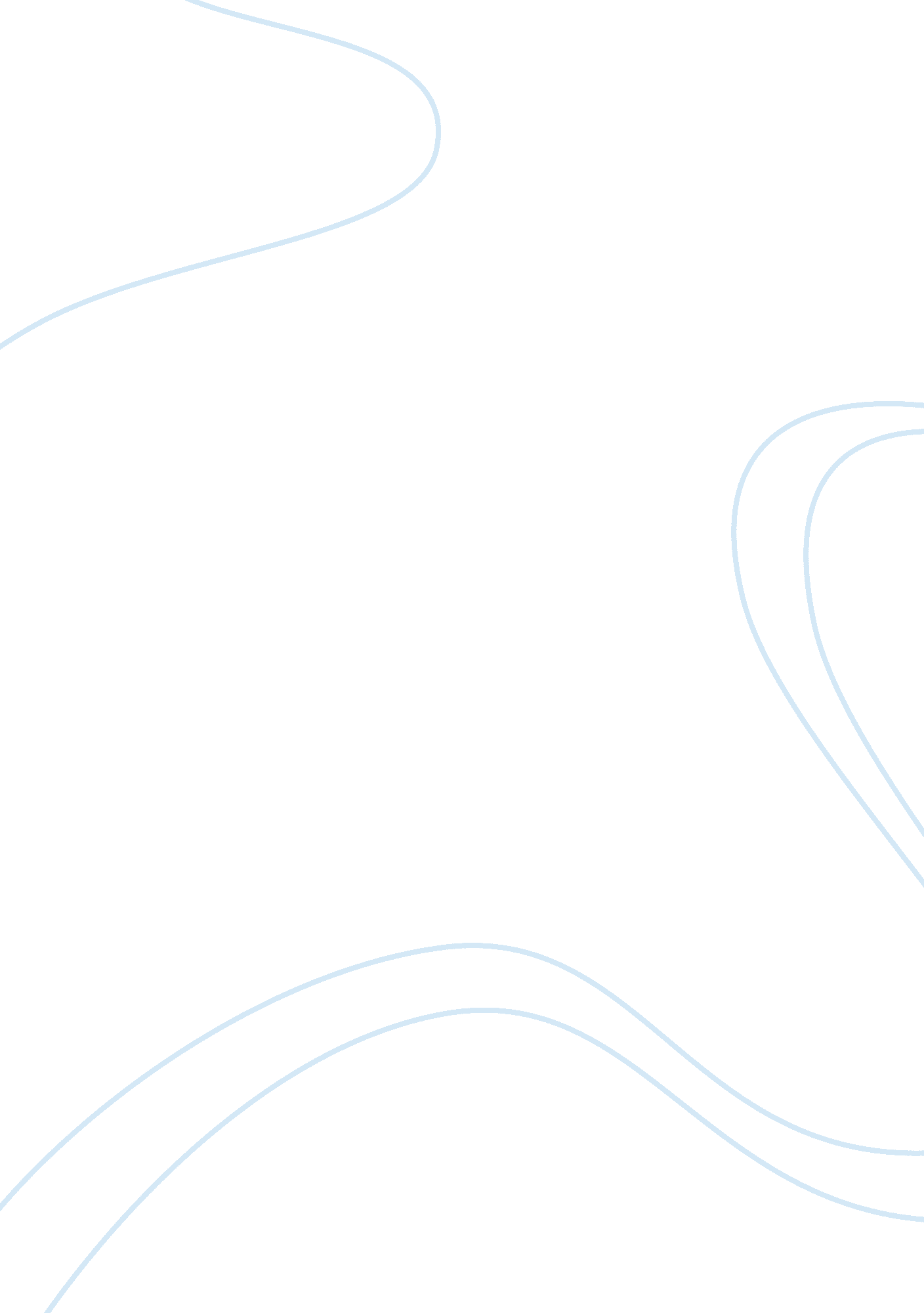 Obama campaign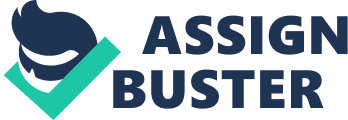 The Obama Campaign was the Democratic campaign in the recent presidential election. They stood for a change in the way this country is run, looking out for people need help and taking care of everyone. The Obama campaign promised to cut health care costs (ideally by providing universal health care), fix the country’s economy, cut taxes to the lower and middle classes while heavily raising taxes on the rich, end dependence on foreign oil by working on alternative energy sources, and ending the Iraq war. These policies represent a vast change from the current administration. Most of the people following the Obama Campaign were youth (under 30) and African Americans. In fact, Obama ultimately won around 95% of the Black vote and 66% of the youth vote in many areas. Many lower-income families or individuals also supported Obama, especially union workers. As a volunteer in the campaign headquarters, my most useful function would be to get out the vote. Historically, a lot of low-income people and young people don’t actually vote on election day, and since these are among Obama’s core supporters, encouraging these people to register and then follow through and vote is extremely important. My job would be to call people who fit our target populations to ask if they are registered to vote, and to point them in the right direction if they are not. In states where absentee or early ballot casting is allowed, I would also encourage people to vote early. The goal is to get as many votes for Obama as possible. At some points, I may go to a public place, like a mall or shopping center to ask people if they are registered, and to help them register if they are not. The Obama campaign had a huge effect on both the volunteers and the population it served. After the last eight years of being at war and having many issues with the economy, people were ready for a change. Several people felt that they could not afford housing or good healthcare or a lot of other basic necessities, and the middle class often felt over-taxed. Obama’s campaign promised real solutions to these problems, which included taxing the rich their fair share in order to pay for programs for people who truly need the help. People felt safe with these promises, like their needs were finally going to be met, rather than ignored while the rich got richer and the oil companies and health care companies profited off the average citizen. Many people who supported the Obama campaign expressed these sentiments. Also, Obama did ultimately win the election. If enough people had not believed his campaign promises, he would not have been elected. After the election, the news coverage was extremely positive, with many people feeling like they would finally be able to put gas in their cars, pay for their housing, and receive appropriate health care, all because Obama had been elected. This shows strong confidence in Obama’s election. Now, all that remains to be seen is how Obama truly functions in office. With the support of a heavily Democratic Congress, Obama should be able to get his programs approved easily, providing relief to many American families across the board. The rich will finally have to pay their fair share of taxes, and people who are working as hard as they can but are unable to make ends meet will finally be taken care of. 